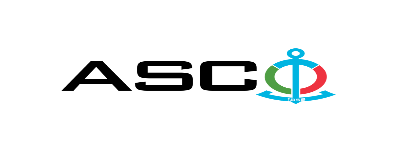 “AZƏRBAYCAN XƏZƏR DƏNİZ GƏMİÇİLİYİ” QAPALI SƏHMDAR CƏMİYYƏTİNİN№AM-095/2023 NÖMRƏLİ 04.07.2023-Cİ il TARİXİNDƏ KRESLO VƏ STULLARIN SATINALINMASI MƏQSƏDİLƏ KEÇİRDİYİAÇIQ MÜSABİQƏNİN QALİBİ HAQQINDA BİLDİRİŞ                                                              “AXDG” QSC-nin Satınalmalar KomitəsiSatınalma müqaviləsinin predmeti       KRESLO VƏ STULLARIN SATINALINMASIQalib gəlmiş şirkətin (və ya fiziki şəxsin) adıQARDAŞLAR MEBEL QSCMüqavilənin qiyməti11401.00 AZNMalların tədarük şərtləri (İncotresm-2010) və müddəti                                     DDPİş və ya xidmətlərin yerinə yetirilməsi müddəti                                           9 gün